JEDILNIK ŠOLA (30. 5. do 31. 5. 2022) 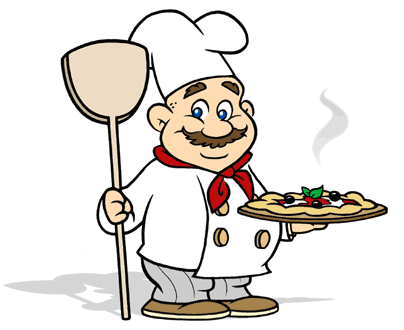 DOBER TEK!Pridržujemo si pravico do spremembe jedilnika.Otroci v vrtcu in otroci z dietami imajo prilagojen jedilnik.V vrtcu in šoli delimo nesladkan čaj, vodo.Jedi/živila, obarvana zeleno, vsebujejo živila lokalnega izvora.PONEDELJEK: 30. 5. 2022Malica:  mlečni kifelj, BIO tekoči jogurt, hruškaAlergeni:  1, 3, 7Kosilo: boranja, šolsko pecivoAlergeni:  1, 3, 7, 12TOREK: 31. 5. 2022  Malica: mlečni zdrob, čokoladni posip po izbiri, bananaAlergeni:  1, 7, lahko 6, 8Kosilo: kostna juha, pečen krompir, pleskavica, ajvar, zelena solataAlergeni:  1, 3, 7, lahko 6, 10